SPECIAL URGENCY Cabinet Report/Delegated Decision FormReport/Decision TitleCommencement of procurement process to award a contract for the repair of Dundas Street Slipway, Redcar and Groyne repairs along the StrayDate of request15/05/2024Date of meeting/decisionSpecial Urgency - Reasons for urgency outlined belowThe Slipway opposite Dundas Street in Redcar has sustained significant damage during the winter period and has been closed to the public and other users on health and safety concerns. The coastline has witnessed damage to assets caused by a number of named storms and combined with easterly winds which has caused significantly depleted beach levels across the frontage. The storms have been in quick succession this winter period and has not allowed natural recovery time between the storms for beach replenishment. The damage to the Slipway has been caused by the exposure of the toe and side wall which has allowed the structure to be undermined and the fill material to have been washed out causing the top slab/deck to drop.As such, the 5 Slipways at Redcar have an increased gap between the bottom of the slipway and the beach level, which is prohibiting the use of the slipways to launch boats and craft from. This is detrimentally affecting the RNLI during emergency calls and the economic and social value for commercial and leisure fishermen. Given the proximity to the tidal zone, the Slipway is unable to be closed off from the foreshore (beach) and therefore poses and health and safety risk for the Council for trips and falls claims. During the award of this contract, the council is to include the repairs to the Groynes along the Stray. The Groynes are designed to limit longshore drift and capture the sand along Redcar frontage, this will assist the beaches recovery. Please note the winter storms have affected the entire east coastline.  Furthermore, given the marine environment and the sensitive nature of the location (a number of designations including SSSI, Ramsar and SPA) the Council is required to commission a contractor via a direct award given the specialist nature of work.  I confirm that I have sought agreement from the relevant chair of Scrutiny and Improvement Committee (or if there is no chair, or the chair is unable to act, the Mayor, or in their absence the Deputy Mayor) and the Cabinet Member and I am aware that any special urgency provisions must be reported to the Full Council by the Leader.  I confirm that I have sought agreement from the relevant chair of Scrutiny and Improvement Committee (or if there is no chair, or the chair is unable to act, the Mayor, or in their absence the Deputy Mayor) and the Cabinet Member and I am aware that any special urgency provisions must be reported to the Full Council by the Leader.  I confirm that I have sought agreement from the relevant chair of Scrutiny and Improvement Committee (or if there is no chair, or the chair is unable to act, the Mayor, or in their absence the Deputy Mayor) and the Cabinet Member and I am aware that any special urgency provisions must be reported to the Full Council by the Leader.  I confirm that I have sought agreement from the relevant chair of Scrutiny and Improvement Committee (or if there is no chair, or the chair is unable to act, the Mayor, or in their absence the Deputy Mayor) and the Cabinet Member and I am aware that any special urgency provisions must be reported to the Full Council by the Leader.  I confirm that I have sought agreement from the relevant chair of Scrutiny and Improvement Committee (or if there is no chair, or the chair is unable to act, the Mayor, or in their absence the Deputy Mayor) and the Cabinet Member and I am aware that any special urgency provisions must be reported to the Full Council by the Leader.  I confirm that I have sought agreement from the relevant chair of Scrutiny and Improvement Committee (or if there is no chair, or the chair is unable to act, the Mayor, or in their absence the Deputy Mayor) and the Cabinet Member and I am aware that any special urgency provisions must be reported to the Full Council by the Leader.  Officer name (Delegated Power Author)Lyndsey HallOfficer Signature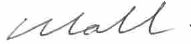 Date15/05/2024Assistant Director NameAssistant Director signatureDateThis urgent report/decision has been seen and agreed by the following:This urgent report/decision has been seen and agreed by the following:Officer / MemberSignature Managing DirectorSection 151 OfficerMonitoring OfficerLeader/Chair of Cabinet (For Cabinet Decisions only)Cabinet MemberCllr Carl QuartermainScrutiny Chair Cllr Jemma Joy